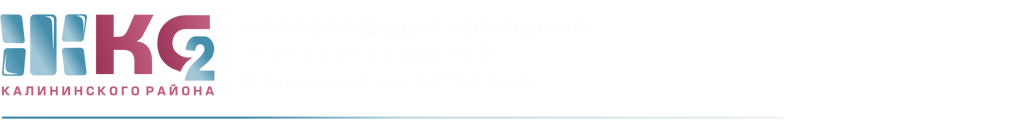 ОТЧЕТо деятельности АДС с 21.09.2020 по 25.09.2020.ПодразделениеПоступило заявок от населенияПоступило заявок от населенияПоступило заявок от населенияПоступило заявок от населенияПоступило заявок от населенияПримечаниеПодразделениевсегона исполнениина исполненииотказывыполненоПримечаниеВнутренние заявки ЖКСВнутренние заявки ЖКСВнутренние заявки ЖКСВнутренние заявки ЖКСВнутренние заявки ЖКСВнутренние заявки ЖКСВнутренние заявки ЖКСЖКС154776888771из них:АДС29913077162из них:аварийные115211112электрики112108--4платные6918664535400ЖЭУ- 51583411123ЖЭУ- 6446377--69ЖЭУ- 8415195--220ЖЭУ- 231619--152кровля87--1ГБДОУ6016--44